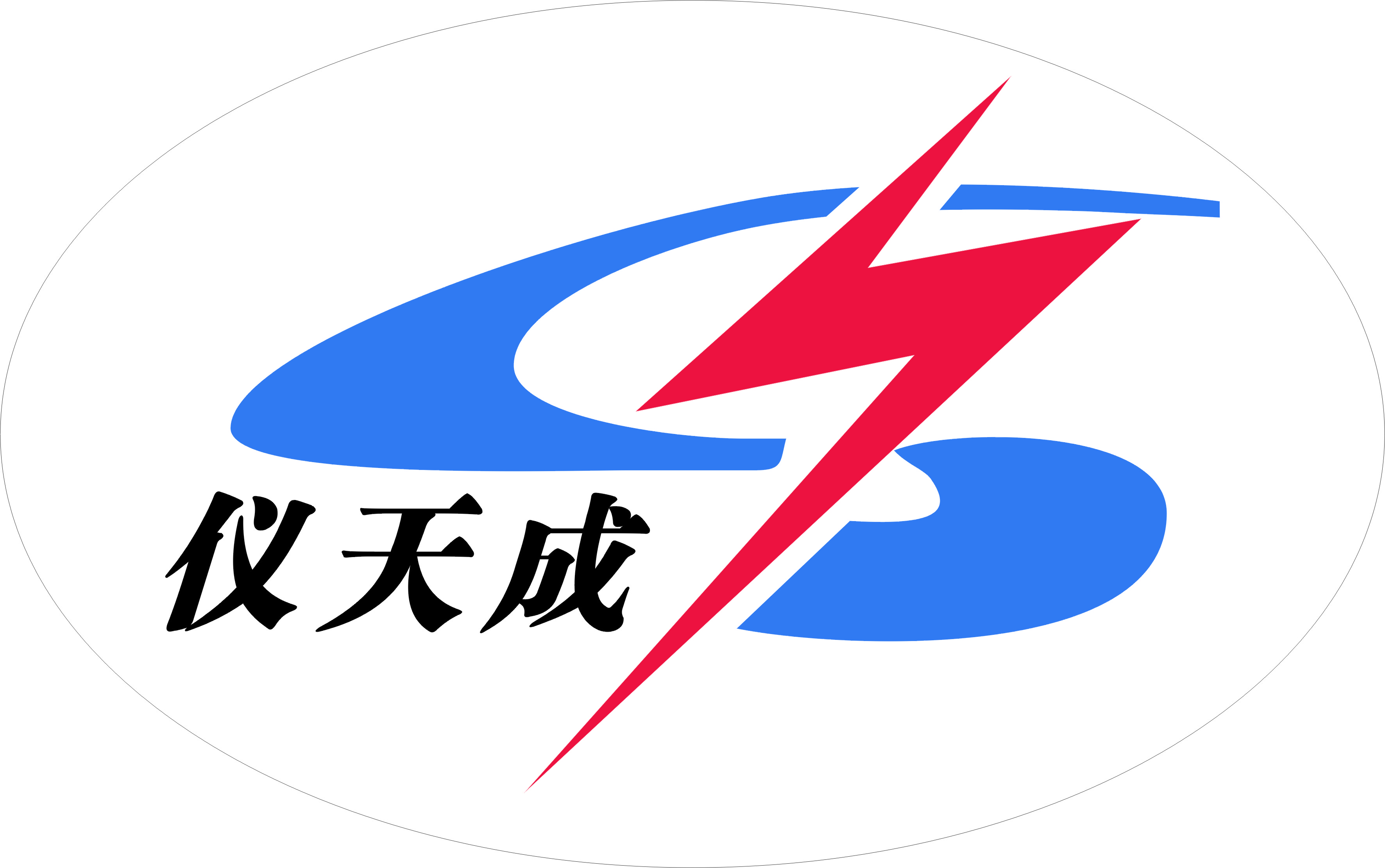             YTC5932智能蓄电池活化仪                     用户操作手册尊敬的顾客感谢您购买本公司YTC5932智能蓄电池活化仪。在您初次使用该仪器前，请您详细地阅读本使用说明书，将可帮助您熟练地使用本仪器。我们的宗旨是不断地改进和完善公司的产品，因此您所使用的仪器可能与使用说明书有少许的差别。如果有改动的话，我们会用附页方式告知，敬请谅解！您有不清楚之处，请与公司售后服务部联络，我们定会满足您的要求。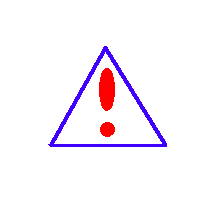 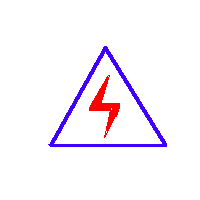 由于输入输出端子、测试柱等均有可能带电压，您在插拔测试线、电源插座时，会产生电火花，小心电击，避免触电危险，注意人身安全！慎重保证本公司生产的产品，在发货之日起三个月内，如产品出现缺陷，实行包换。三年（包括三年）内如产品出现缺陷，实行免费维修。三年以上如产品出现缺陷，实行有偿终身维修。安全要求请阅读下列安全注意事项，以免人身伤害，并防止本产品或与其相连接的任何其它产品受到损坏。为了避免可能发生的危险，本产品只可在规定的范围内使用。只有合格的技术人员才可执行维修。—防止火灾或人身伤害使用适当的电源线。只可使用本产品专用、并且符合本产品规格的电源线。正确地连接和断开。当测试导线与带电端子连接时，请勿随意连接或断开测试导线。产品接地。本产品除通过电源线接地导线接地外，产品外壳的接地柱必须接地。为了防止电击，接地导体必须与地面相连。在与本产品输入或输出终端连接前，应确保本产品已正确接地。注意所有终端的额定值。为了防止火灾或电击危险，请注意本产品的所有额定值和标记。在对本产品进行连接之前，请阅读本产品使用说明书，以便进一步了解有关额定值的信息。 请勿在无仪器盖板时操作。如盖板或面板已卸下，请勿操作本产品。使用适当的保险丝。只可使用符合本产品规定类型和额定值的保险丝。避免接触裸露电路和带电金属。产品有电时，请勿触摸裸露的接点和部位。在有可疑的故障时，请勿操作。如怀疑本产品有损坏，请本公司维修人员进行检查，切勿继续操作。请勿在潮湿环境下操作。请勿在易爆环境中操作。保持产品表面清洁和干燥。－安全术语警告：警告字句指出可能造成人身伤亡的状况或做法。小心：小心字句指出可能造成本产品或其它财产损坏的状况或做法。目录一、外观示意图	6二、接线方法及使用步骤：	6三、功能界面	7四、数据管理	9五、仪表保养及注意事项	11六、技术参数	12一、外观示意图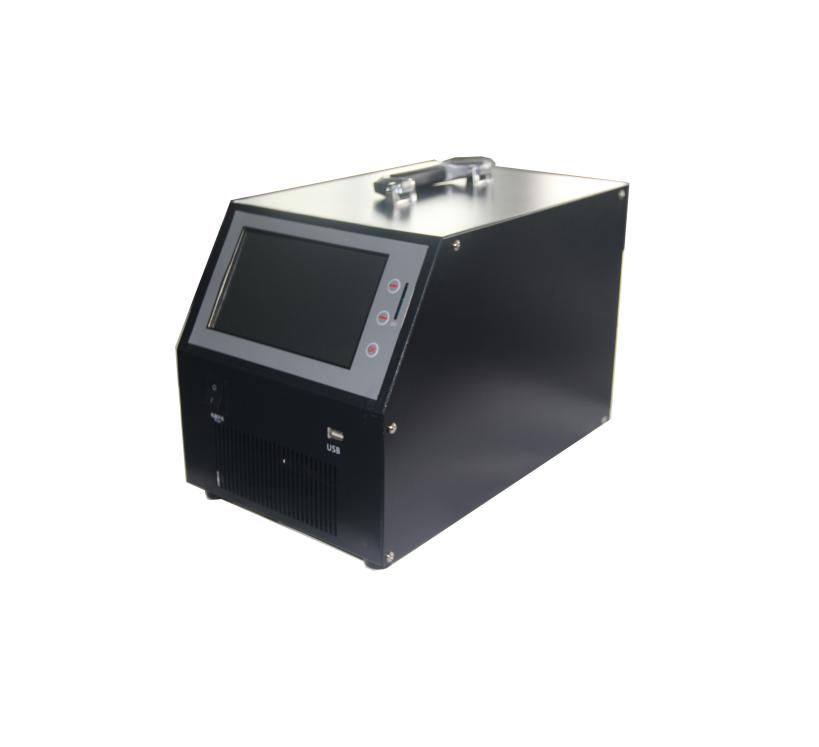 二、接线方法及使用步骤：1、首先把电源线插到仪表后端的电源插座里，本机工作电源为AC220V。    2、连接测试电缆，把测试电缆的抽头端插到仪表后面板，注意红色对红色，黑色对黑色。严禁插错。再把红色夹子端夹到单体电池的正极，黑色夹子夹到单体电池的负极。要保证接触牢固。    3、把电压采集线的插头端插到仪表后面板的电压端子，两个夹子分别夹到电池的正负极，严禁接反。检查接线正确无误后，打开前面板的电源开关键，进入主界三、功能界面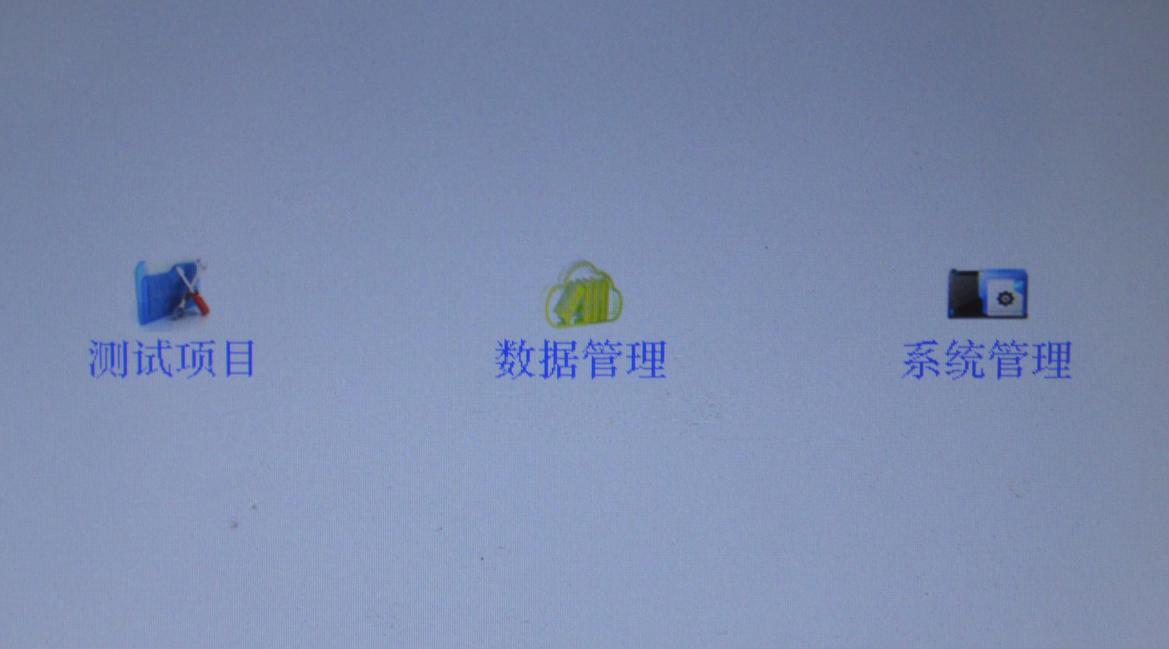 图1 仪表主界面仪表开机后显示“测试项目”、“数据管理”、“系统管理”个模块。测试项目：放电、充电、活化三个功能模块。数据管理：测试完成后可在此模块中查看、曲线分析、删除测试数据；系统管理：仪表本身参数的设置，包括时间设置、触摸校准、参数校准、产品版本等。（此功能在产品出厂前均已设置好，原则上不需要调整。）仪表正确接线后测试前首先进行测试项目：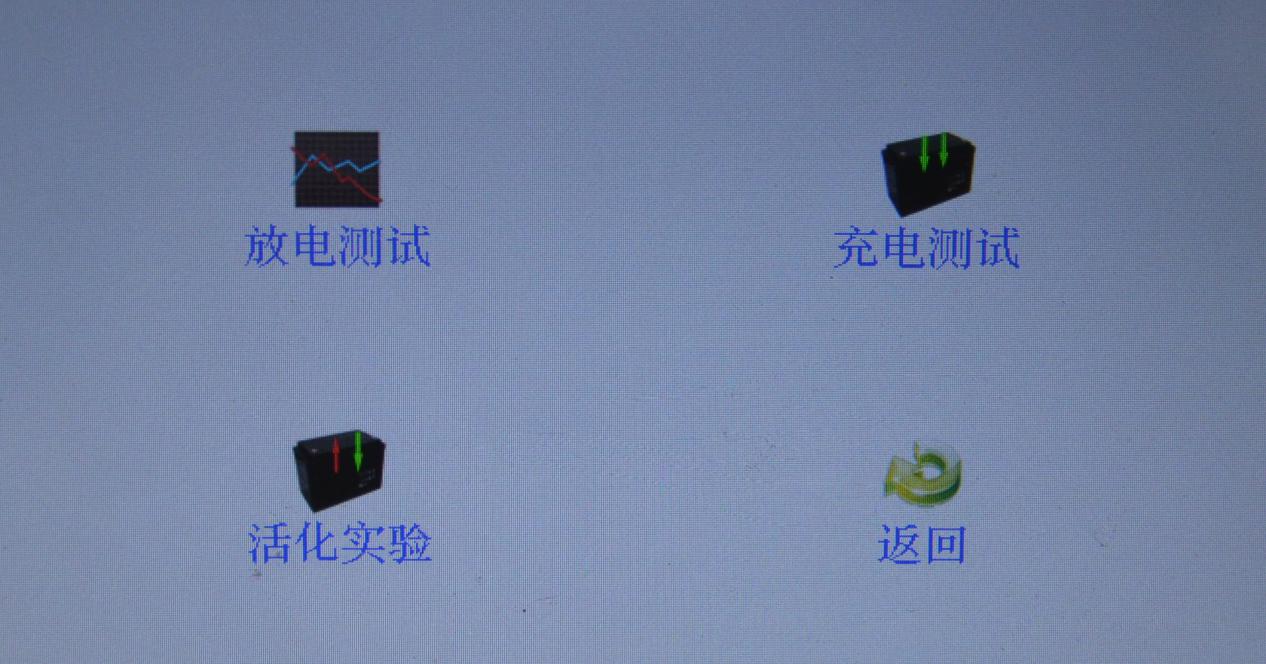                        图2 测试项目界面具体步骤：使用触摸笔点击“测试项目”。本机有三个功能：放电测试、充电测试、活化实验。客户可根据自己想要测试的项目点击相应的模块即可。放电测试，点击“放电测试”后，进入以下界面。用户可根据自己的需要修改相应的参数，包括：机房编号、电池编号、电池电压、标称容量、放电小时率和放电电流等。同时也可以设置终止条件，包括电压、容量、时间终止条件。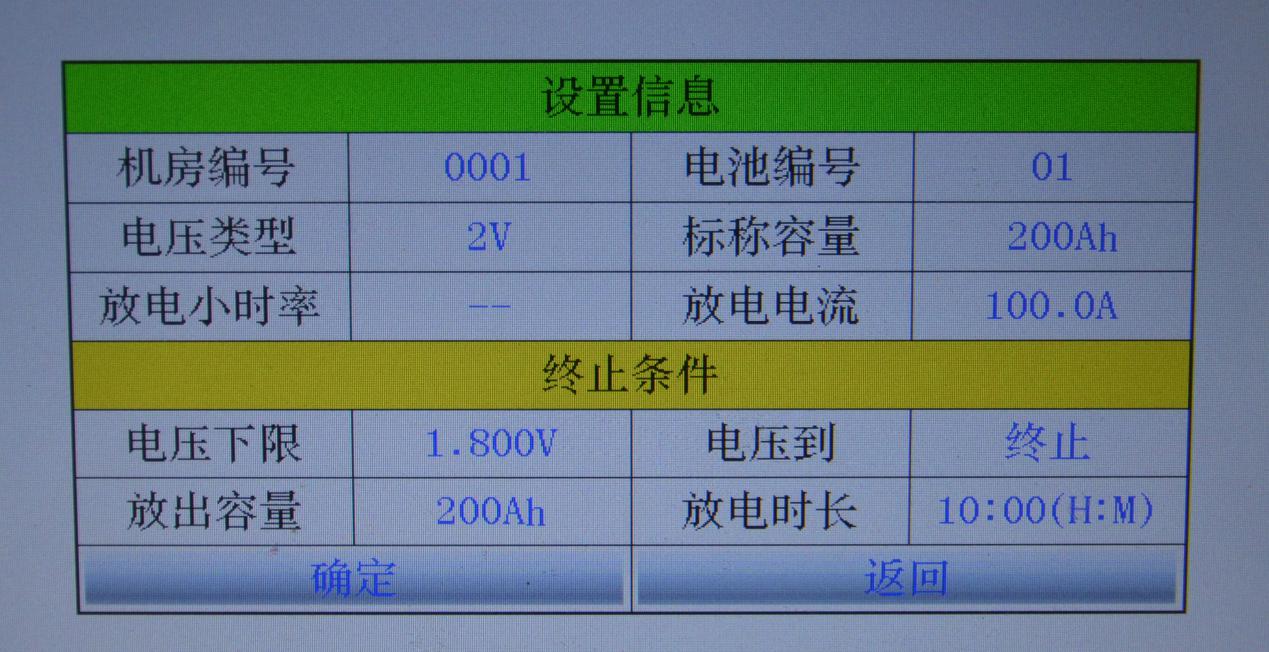 图3 放电测试设置界面以上信息根据用户所测试的电池实际情况设定完成后，点击“确定”按钮，开始放电。充电测试，设置方法和“放电测试相同”。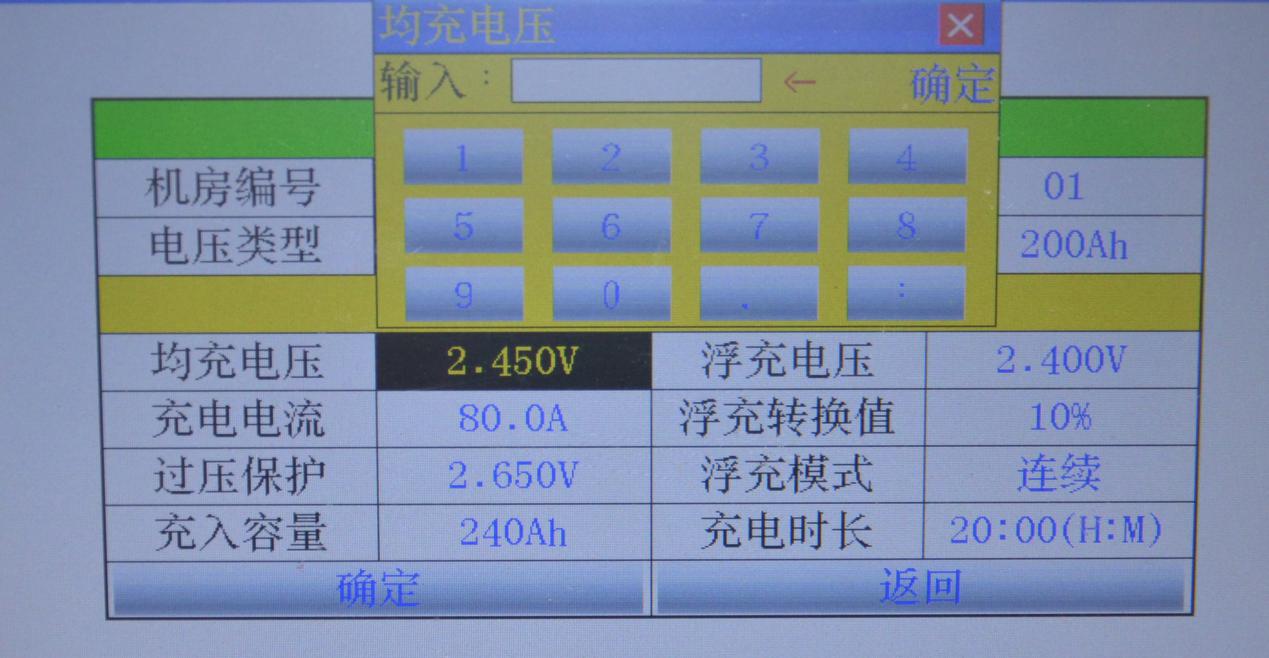 图4  充电测试设置界面4、活化实验，活化实验的设置主要是设置充电和放电的循环次数，本机最多能设置30次循环。设置循环时，建议插入SD卡。图5活化实验参数设置界面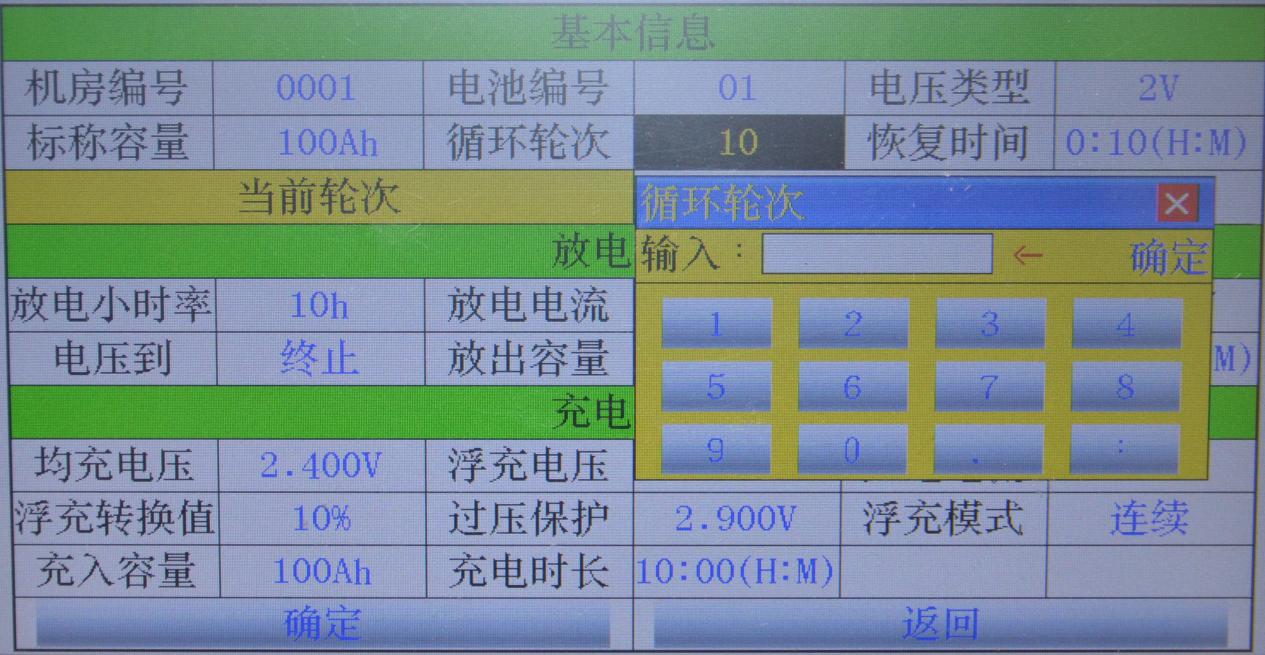 四、数据管理点击进入主界面的“数据管理”，数据包括：放电测试数据、充电测试数据和活化实验数据三个模块。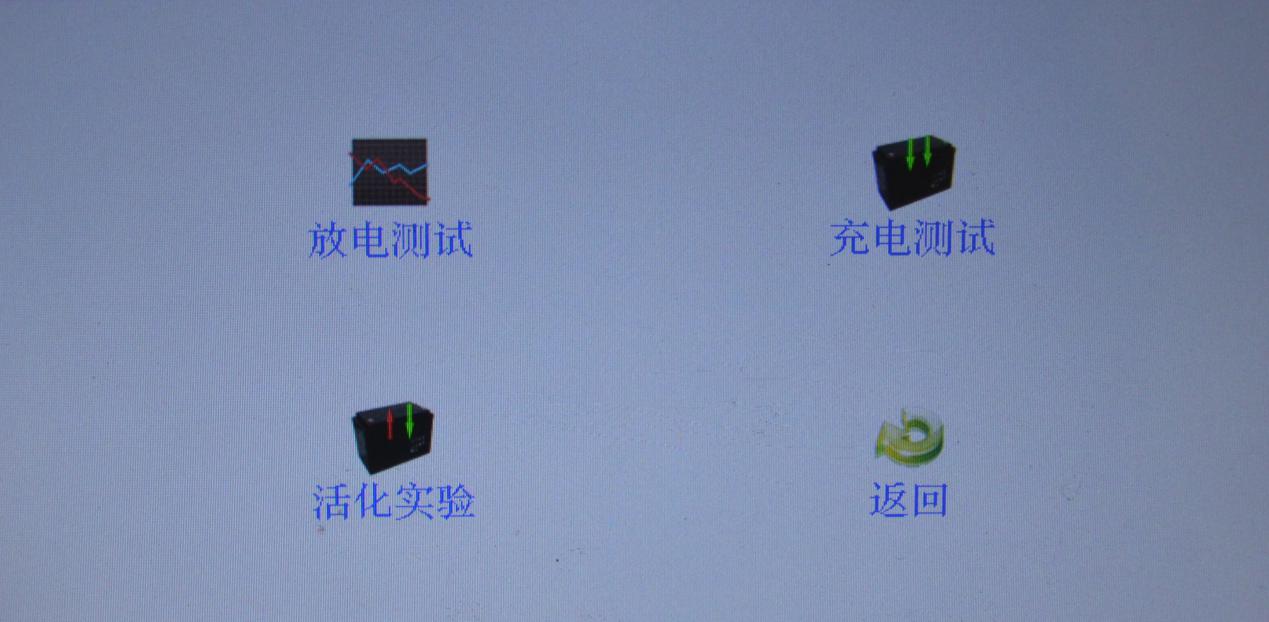 图 6 数据管理界面进入数据管理界面可对测试数据进行查看、曲线分析、删除等操作。              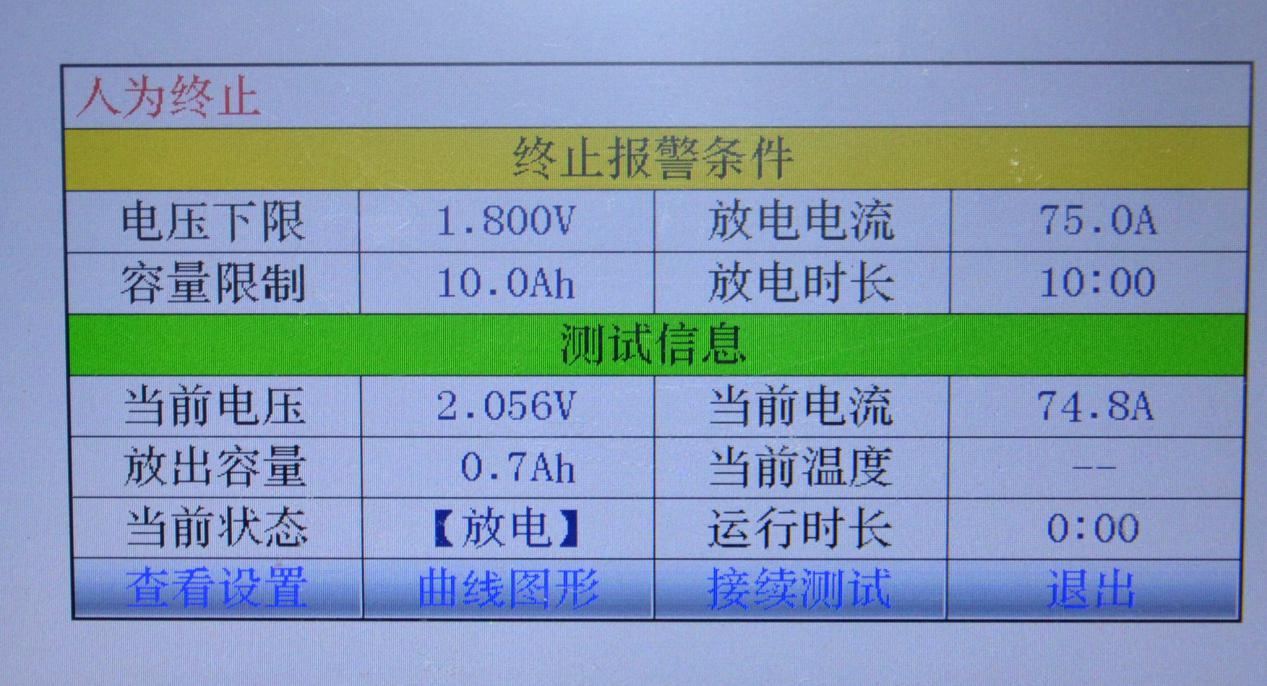 图 7 放电数据界面1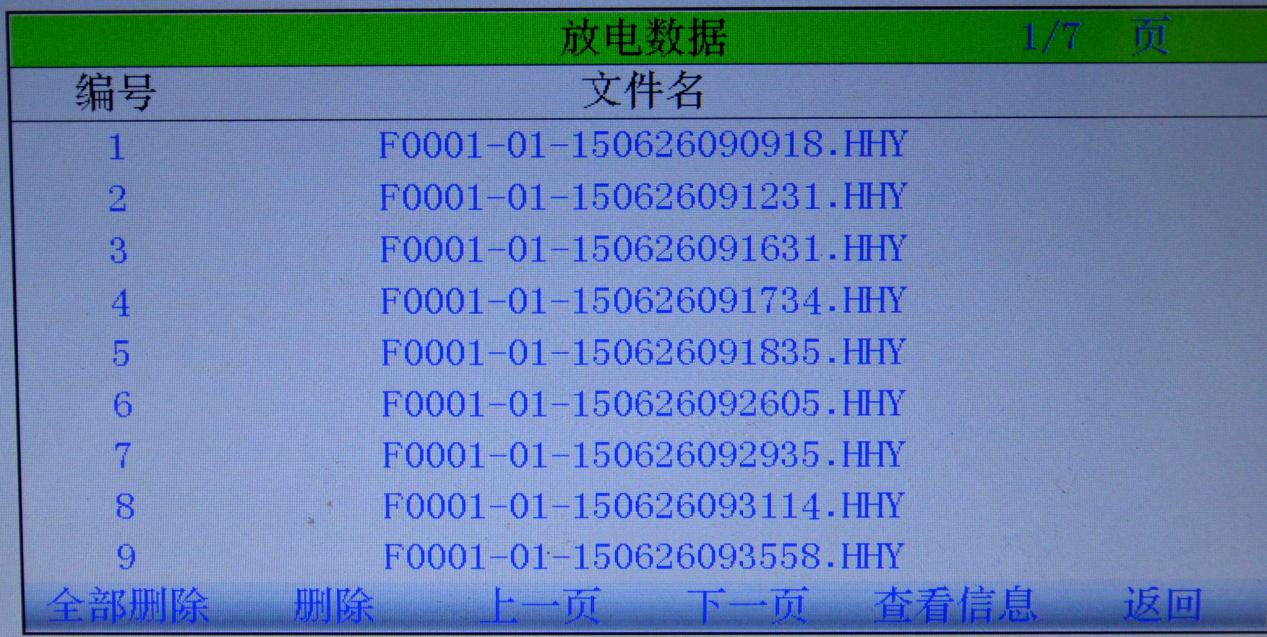 图 8 放电数据界面2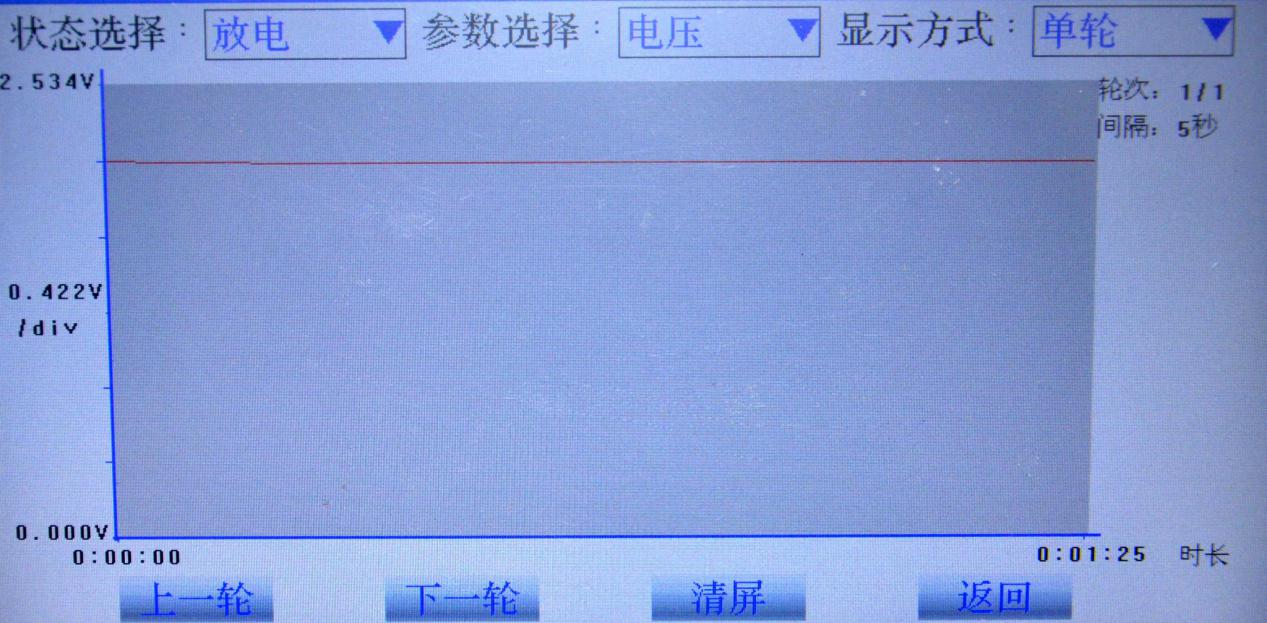                        图9  放电曲线图充电数据和活化实验数据的查询、分析等操作步骤和放电测试数据步骤相同。本机带上位机软件，数据可通过SD卡存入电脑进行分析、打印测试报告等。五、仪表保养及注意事项请用户严格按说明书操作，仪表工作时不带电插拔线。保证仪表侧面不被阻塞或阻挡，以保证散热。产品搬移要小心轻放，避免磕碰和撞击，做好防潮、防火。如本说明书与实物有细微差别，以实物为准。六、技术参数单体电压测量类型2V/6V/12V2V/6V/12V2V/6V/12V单体电压测量范围2V:0～3V    6V:4～8V12V:8～15V单体电压分辨率2V/6V:0.001V;12V:0.01V2V/6V:0.001V;12V:0.01V2V/6V:0.001V;12V:0.01V电压测试精度0.5%0.5%0.5%充放电电流工作范围2V:2A～100A6V:2A～30A12V:2A～30A充放电电流控制精度0.1A0.1A0.1A电流测试精度1%1%1%电池容量核对范围20Ah～1000Ah6V:20Ah～300Ah12V:20Ah～300Ah工作电压AC 220±15%AC 220±15%AC 220±15%通讯方式RS232通讯和USB通讯RS232通讯和USB通讯RS232通讯和USB通讯冷却方式强制风冷强制风冷强制风冷工作环境温度：0℃～40℃    湿度：20%～80%RH温度：0℃～40℃    湿度：20%～80%RH温度：0℃～40℃    湿度：20%～80%RH储藏条件-20℃～70℃包装储存-20℃～70℃包装储存-20℃～70℃包装储存显示方式7寸彩色液晶显示屏7寸彩色液晶显示屏7寸彩色液晶显示屏外型尺寸210×240×280mm210×240×280mm210×240×280mm重    量7kg7kg7kg携带方式便携手提式便携手提式便携手提式